采购明细：标段16(设备租赁)标段17(玻璃清洗)标段18(绿植租摆)阳光大厅绿植清单注：中标人根据花卉实际情况进行浇水、施肥、清洁等养护工作，保证花卉枝繁叶茂，生长健康，如乙方原因造成的花卉损坏须及时更换。附件1：《响应真实性承诺书》内蒙古电力（集团）有限责任公司鄂尔多斯供电分公司物资供应处：我公司参与贵公司组织采购的                   （项目名称），我公司承诺所提交的待审查材料、响应文件表述、响应文件内容是真实有效的。如有不实，则违反“诚实信用”原则，我公司承担由此引发的所有责任。附件2：法定代表人资格证明（适用于无代理人的情况）企业（供应商）名称：单位性质：地    址：成立时间：       年   月   日经营期限：姓名：                     性别：年龄：                     职务：系                             的法定代表人。附：法定代表人居民身份证正反面扫描件特此证明。法定代表人：                 （签字/签章）供应商：                    （加盖单位公章）        年      月      日法人代表授权委托书（适用于有委托代理人的情况）本人         （姓名）系         （供应商名称）的法定代表人（单位负责人），现委托      （姓名）为我方代理人。代理人根据授权，以我方名义签署、澄清、说明、补正、递交、撤回、修改             （项目名称）           (项目编号)(XXX标段)响应文件、签订合同和处理有关事宜，其法律后果由我方承担。委托期限：   年  月  日至      年  月  日。（可参考：自本委托书签署之日起至响应文件有效期满）代理人无转委托权。                                                        附：法定代表人（单位负责人）身份证正反面扫描件。附：委托代理人身份证正反面扫描件。供应商：                              （盖章）法定代表人（单位负责人）：             （签字或签章）身份证号码：                              委托代理人：                              （签字）身份证号码：                              联 系 方式：                               年   月   日附件3：1：国家企业信用信息公示系统查询方式1、登录“国家企业信用信息公示系统”网站地址：http://www.gsxt.gov.cn/index.html，在查询窗口输入企业名称，点击查询。2、点击进入企业界面。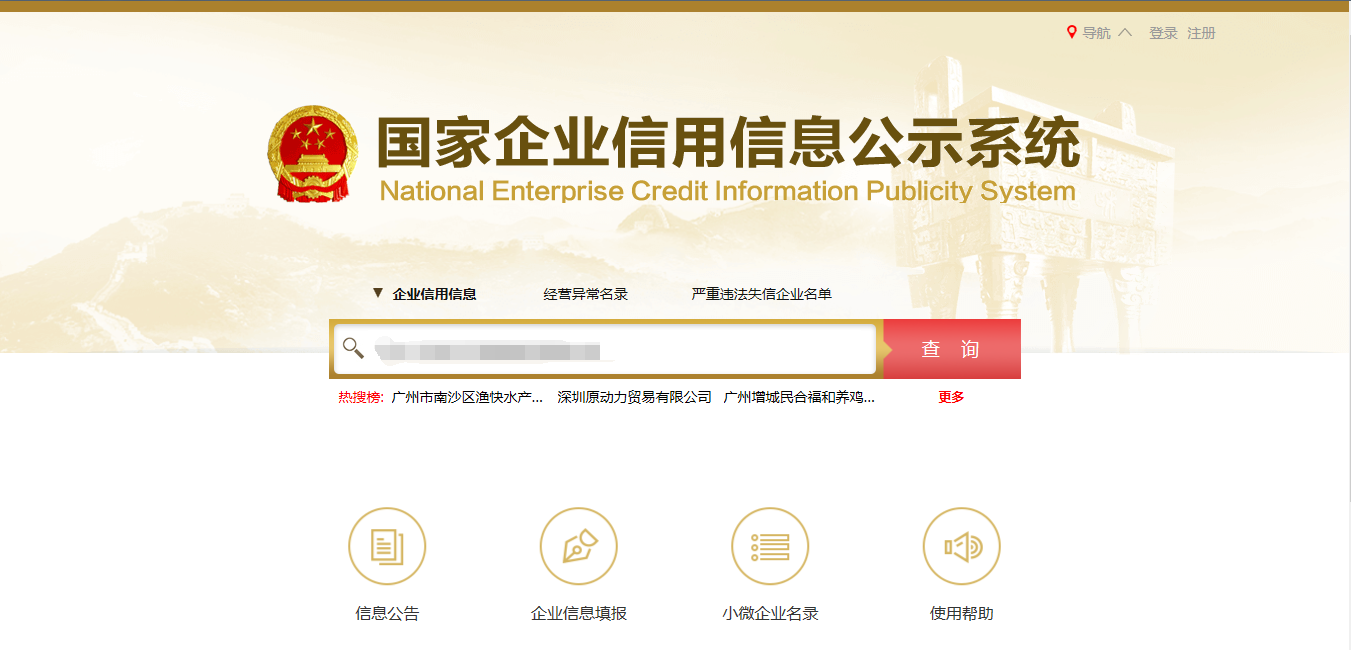 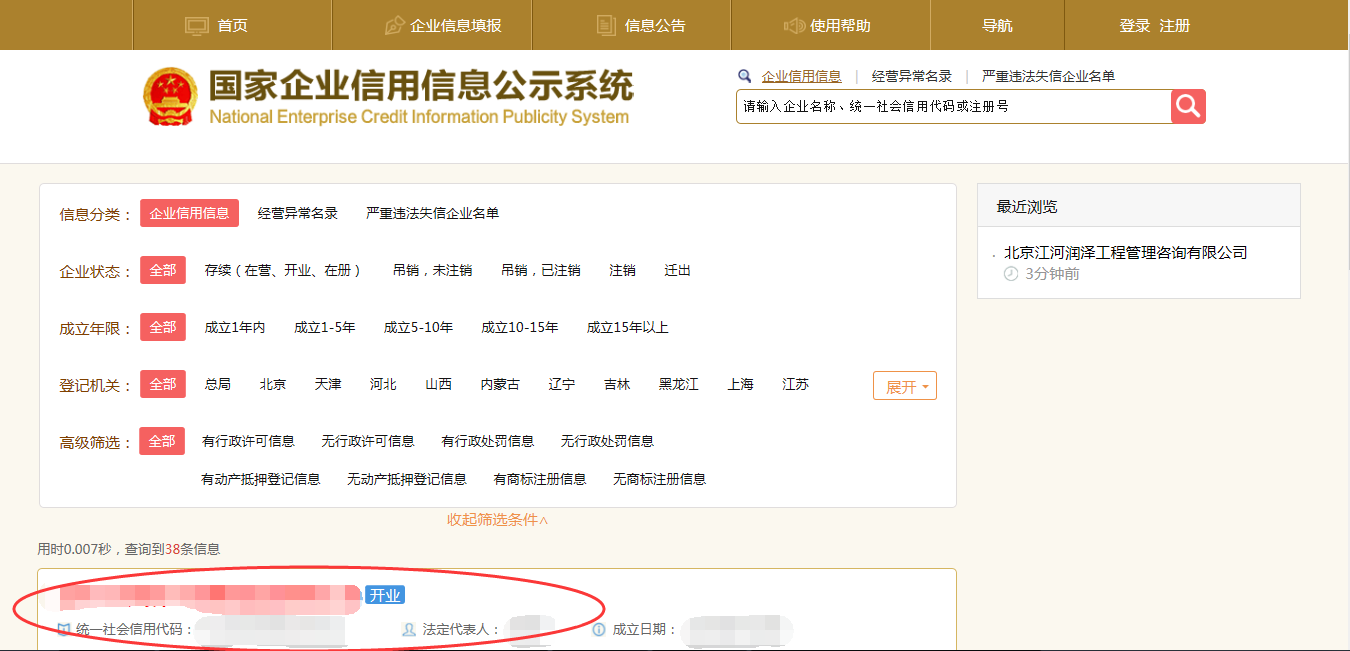 3、点击“列入严重违法失信企业名单（黑名单）信息”，查询后截图。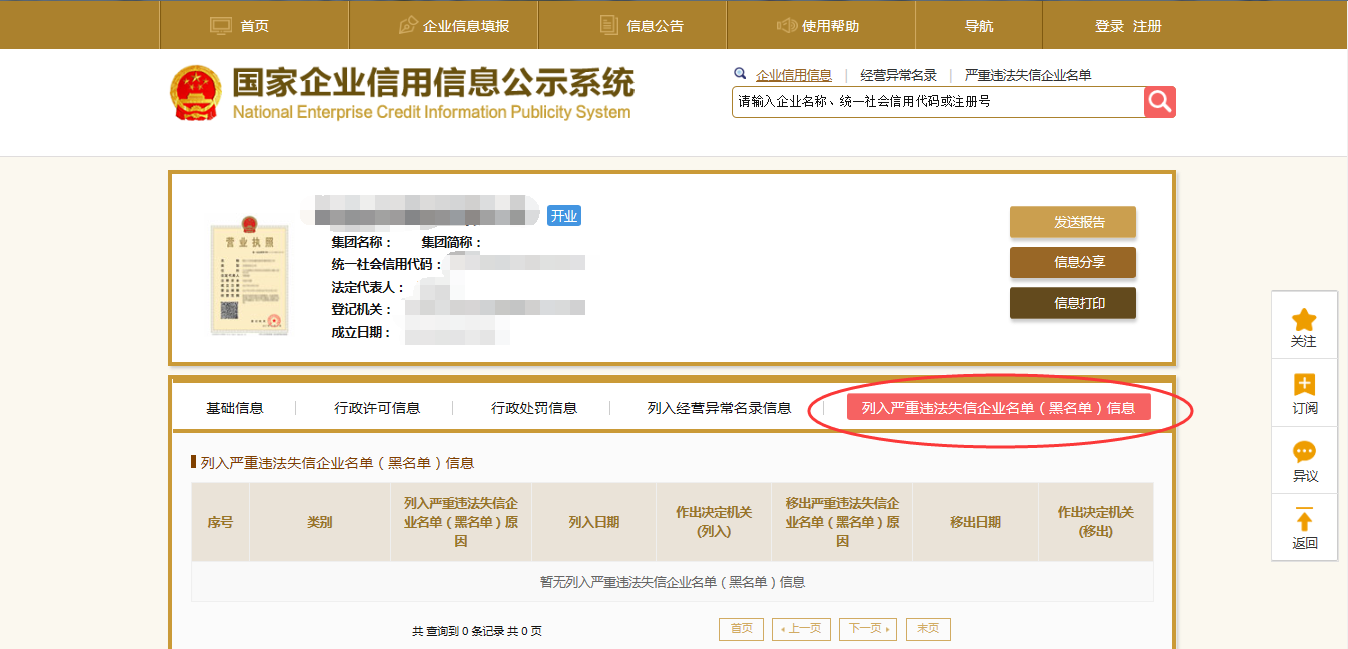 2：信用中国查询方式1、国家信息中心主办“信用中国”网站地址：http://www.creditchina.gov.cn打开网页后，点击“信用服务”。2、在以下页面中点击“失信被执行人”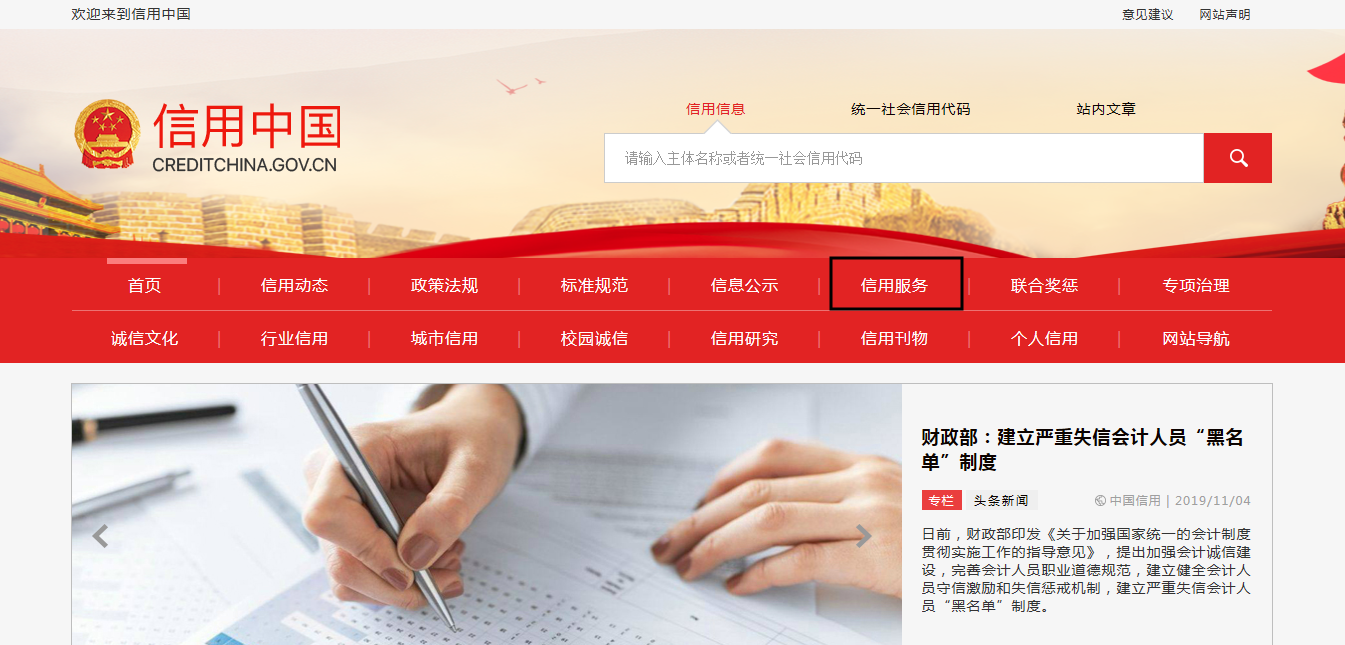 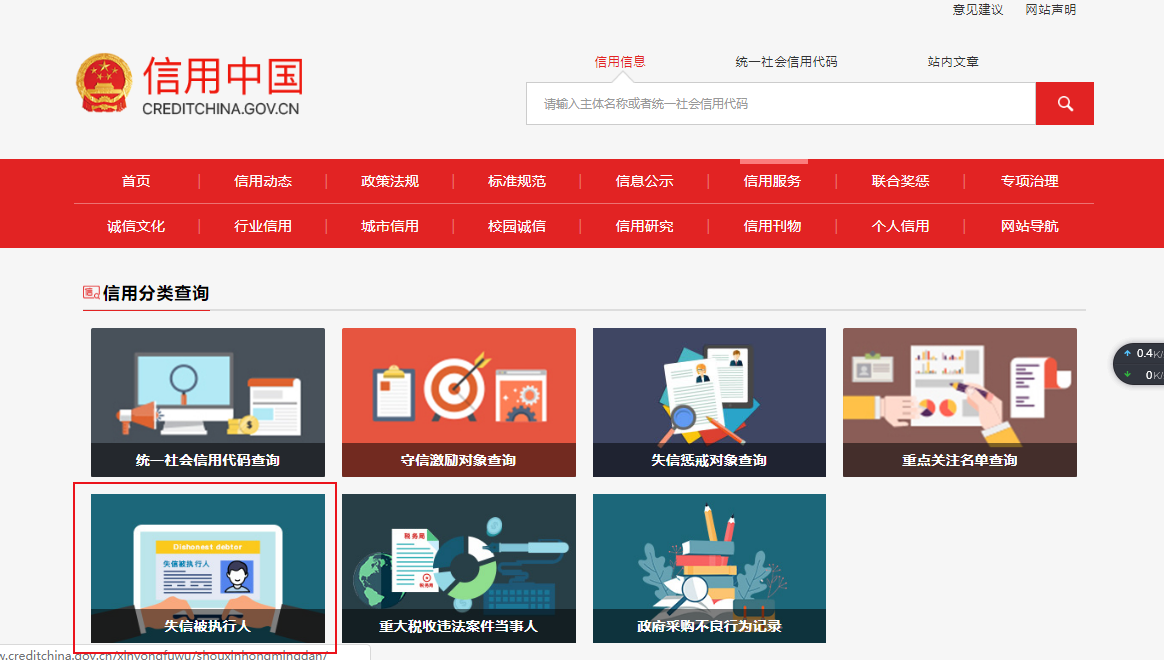 3、在弹出窗口进入链接网站，在查询窗口输入查询企业名称，将查询结果截图。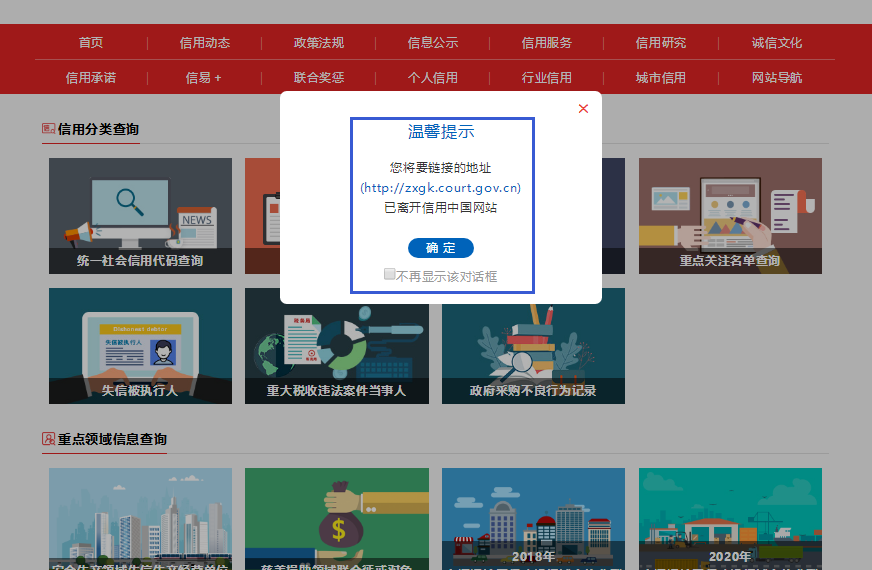 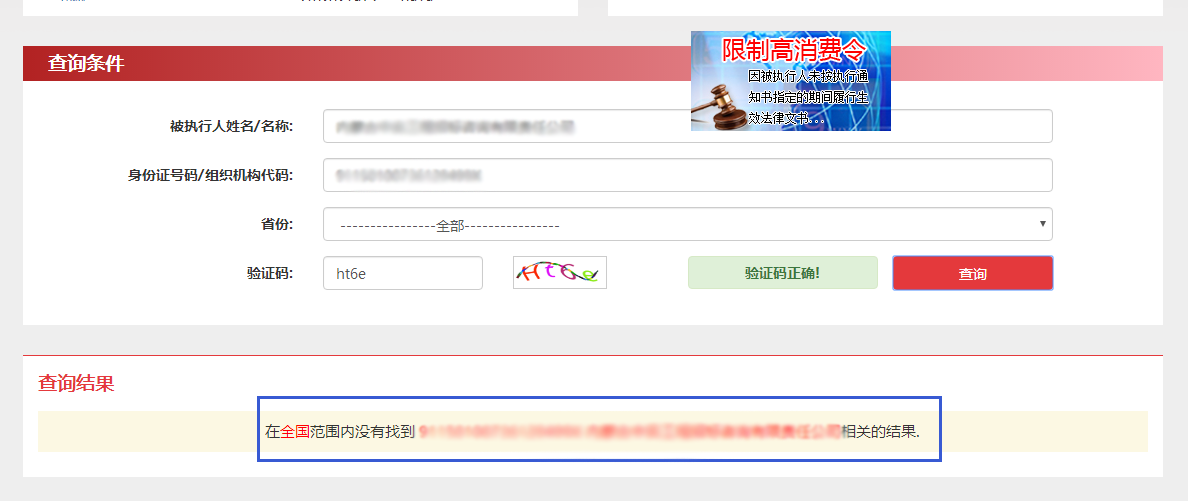 3：中国裁判文书网查询方式1、供应商查询（1）打开“中国裁判文书网”网站（http://wenshu.court.gov.cn/），点击高级检索；（2）在全文检索中输入“行贿罪”，并选择“全文”；（3）在“当事人”处输入供应商全称；（4）在裁判日期选择近三年，点击检索；（5）截取成功截图如下（须截取到左上角的时间）。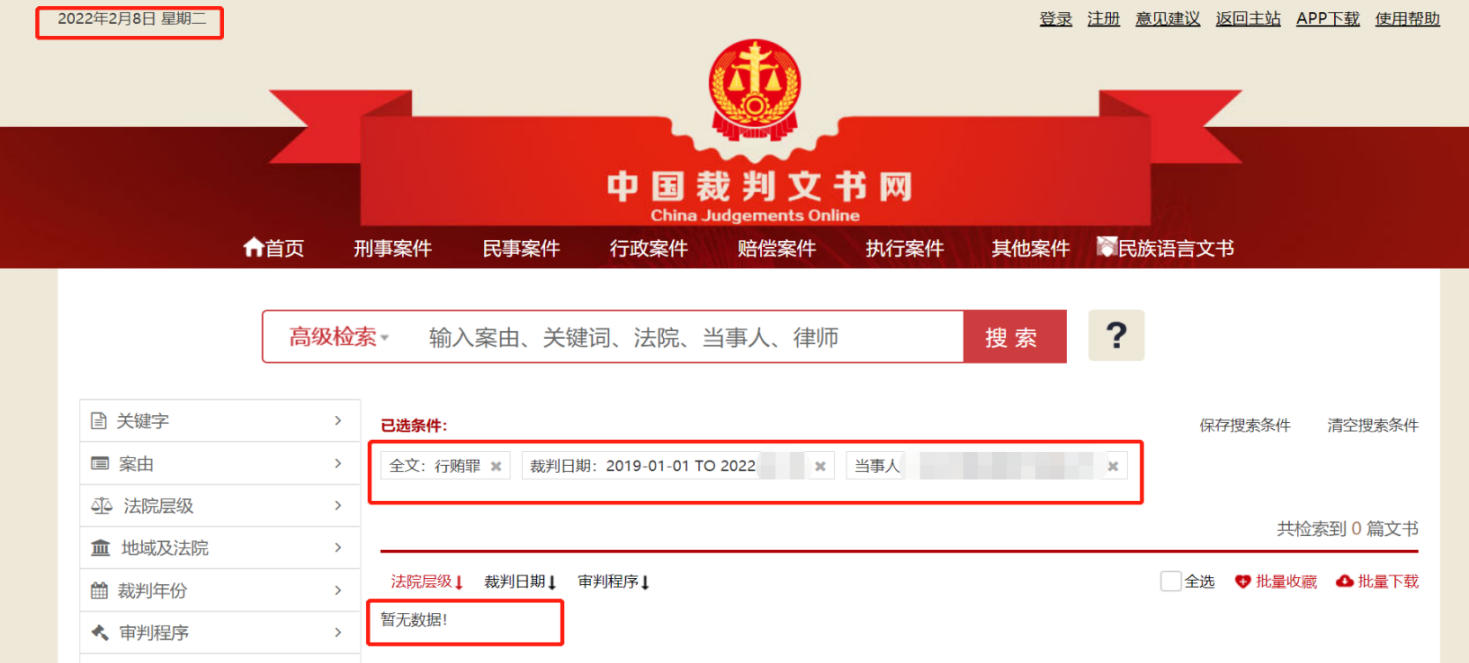 二、、企业法定代表人查询（1）打开“中国裁判文书网”网站（http://wenshu.court.gov.cn/），点击高级检索；（2）在全文检索中输入“行贿罪”，并选择“全文”，在“当事人”处输入企业法定代表人姓名；（3）在裁判日期选择近三年，点击检索；（4）然后点击保存搜索条件；再次点击高级检索，在全文检索中输入供应商全称，并选择“全文”，点击检索；（5）截取成功截图如下（须截取到左上角的时间）。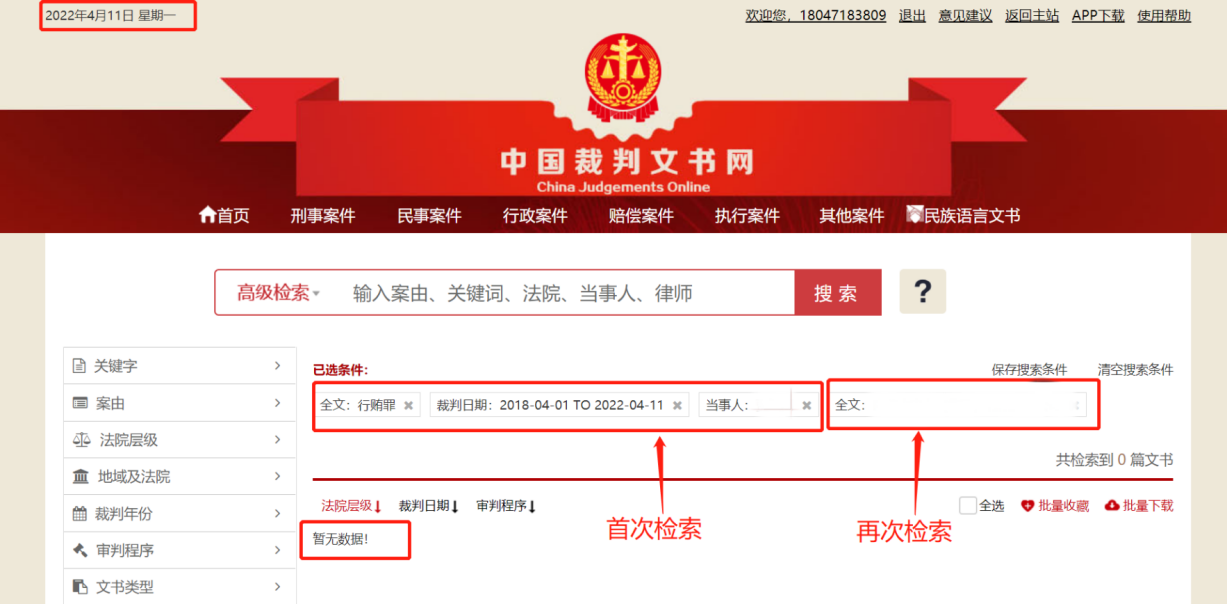 标段名称内容单位数量单价(预算.元)合计(预算.元)项目单位采购方式服务期/工期资金来源备注标段16(设备租赁)外网云服务器和安全设备租赁租赁外网云服务器和安全设备套1550000550000数字化部竞价采购2023.1.1-2023.12.31设备租赁费小计小计小计小计小计小计550000.00 标段17(玻璃清洗)鄂托克前旗供电分公司玻璃清洗服务详见明细项19960.00 9960.00 鄂托克前旗供电分公司竞价采购合同签订后-2022.12.18清洁卫生费标段17(玻璃清洗)鄂托克供电分公司玻璃清洗服务详见明细项117550.00 17550.00 鄂托克供电分公司竞价采购合同签订后-2022.12.18清洁卫生费标段17(玻璃清洗)东胜供电分公司玻璃清洗服务详见明细项125980.00 25980.00 东胜供电分公司竞价采购合同签订后-2022.12.18清洁卫生费标段17(玻璃清洗)东胜铁西供电分公司玻璃清洗服务详见明细项130897.00 30897.00 东胜铁西供电分公司竞价采购合同签订后-2022.12.18清洁卫生费标段17(玻璃清洗)伊金霍洛供电分公司玻璃清洗服务详见明细项125410.00 25410.00 伊金霍洛供电分公司竞价采购合同签订后-2022.12.18清洁卫生费标段17(玻璃清洗)棋盘井供电分公司玻璃清洗服务详见明细项114532.69 14532.69 棋盘井供电分公司竞价采购合同签订后-2022.12.18清洁卫生费标段17(玻璃清洗)杭锦供电分公司玻璃清洗服务详见明细项168157.30 68157.30 杭锦供电分公司竞价采购合同签订后-2022.12.18清洁卫生费标段17(玻璃清洗)达拉特供电分公司玻璃清洗服务详见明细项113982.70 13982.70 达拉特供电分公司竞价采购合同签订后-2022.12.18清洁卫生费小计小计小计小计小计小计206469.69 标段18(绿植租摆)生产调度大楼绿植租摆服务绿植租摆项159100.00 59100.00 综合事务中心竞价采购2023.1.1-2023.6.30绿化费小计小计小计小计小计小计59100.00 产品租赁时间数量(单位:套)总价 (单位:元)应用云服务器A型2023年1月1日—2023年12月31日1.0040,000.00应用云服务器B型2023年1月1日—2023年12月31日1.0040,000.00应用云服务器C型2023年1月1日—2023年12月31日1.0060,000.00数据库云服务器2023年1月1日—2023年12月31日1.0050,000.00主机安全服务2023年1月1日—2023年12月31日4.0068,000.00态势感知2023年1月1日—2023年12月31日4.0012,000.00Web应用防火墙2023年1月1日—2023年12月31日1.00130,000.00数据库安全服务2023年1月1日—2023年12月31日1.0040,000.00漏洞扫描服务2023年1月1日—2023年12月31日1.0070,000.00云备份服务2023年1月1日—2023年12月31日1.0040,000.00合计合计合计550,000.00项目名称序号服务地点服务内容面积（平米）预算单价（元）预算总价（元）项目单位备注鄂前旗供电公司2022年玻璃幕墙清洗服务采购明细1鄂前旗供电公司生产调度楼玻璃清洗332039960鄂前旗供电公司鄂托克供电公司2022年玻璃幕墙清洗服务采购明细1鄂托克供电公司生产调度楼玻璃幕墙清洗7503.52625鄂托克供电公司鄂托克供电公司2022年玻璃幕墙清洗服务采购明细2鄂托克供电公司生产调度楼玻璃清洁26553.0 7965鄂托克供电公司鄂托克供电公司2022年玻璃幕墙清洗服务采购明细3鄂托克供电公司察汗淖供电所玻璃清洁10503.0 3150鄂托克供电公司鄂托克供电公司2022年玻璃幕墙清洗服务采购明细4鄂托克供电公司赛乌素供电所玻璃清洁12703.0 3810鄂托克供电公司东胜供电公司2022年玻璃幕墙清洗服务采购明细1东供铜川供电所玻璃幕墙清洗         （含城南幕墙4块约60平米）19803.56930东胜供电公司东胜供电公司2022年玻璃幕墙清洗服务采购明细2东供生产调度楼玻璃幕墙清洗45003.515750东胜供电公司东胜供电公司2022年玻璃幕墙清洗服务采购明细3东供本部后二楼玻璃清洗110033300东胜供电公司铁供分局2022年玻璃幕墙清洗服务采购明细1铁供生产调度楼玻璃幕墙清洗40003.514000东胜铁西供电公司铁供分局2022年玻璃幕墙清洗服务采购明细2铁供生产调度楼玻璃清洗116633498东胜铁西供电公司铁供分局2022年玻璃幕墙清洗服务采购明细3达汉壕供电所玻璃幕墙清洗10283.53598东胜铁西供电公司铁供分局2022年玻璃幕墙清洗服务采购明细4达汉壕供电所玻璃清洗3013903东胜铁西供电公司铁供分局2022年玻璃幕墙清洗服务采购明细5罕台供电所玻璃幕墙清洗9143.53199东胜铁西供电公司铁供分局2022年玻璃幕墙清洗服务采购明细6罕台供电所玻璃清洗2673801东胜铁西供电公司铁供分局2022年玻璃幕墙清洗服务采购明细7柴登供电所玻璃幕墙清洗8803.53080东胜铁西供电公司铁供分局2022年玻璃幕墙清洗服务采购明细8柴登供电所玻璃清洗2563768东胜铁西供电公司铁供分局2022年玻璃幕墙清洗服务采购明细9凤凰城营业厅玻璃幕墙清洗3003.51050东胜铁西供电公司伊金霍洛供电公司2022年玻璃幕墙清洗服务采购明细1伊金霍洛供电公司生产运行检修楼玻璃清洗8470325410伊金霍洛供电公司棋盘井供电公司2022年玻璃幕墙清洗服务采购明细1棋供生产调度楼玻璃幕墙清洗2403.5840棋盘井供电公司棋盘井供电公司2022年玻璃幕墙清洗服务采购明细2棋供生产调度楼玻璃清洁4564.233.0 13692.69棋盘井供电公司杭锦供电公司2022年玻璃幕墙清洗服务采购明细1杭锦供电公司生产调度楼玻璃幕墙清洗115713.540498.5杭锦供电公司杭锦供电公司2022年玻璃幕墙清洗服务采购明细2杭锦供电公司锡尼供电所玻璃清洗87032610杭锦供电公司杭锦供电公司2022年玻璃幕墙清洗服务采购明细3杭锦供电公司四十里梁供电所玻璃清洗80732421杭锦供电公司杭锦供电公司2022年玻璃幕墙清洗服务采购明细4杭锦供电公司浩绕柴达木供电所玻璃清洗116533495杭锦供电公司杭锦供电公司2022年玻璃幕墙清洗服务采购明细5杭锦供电公司巴拉贡供电所玻璃清洗118233546杭锦供电公司杭锦供电公司2022年玻璃幕墙清洗服务采购明细6杭锦供电公司独贵供电所玻璃清洗213536405杭锦供电公司杭锦供电公司2022年玻璃幕墙清洗服务采购明细7杭锦供电公司培训中心玻璃清洗1315.233945.6杭锦供电公司杭锦供电公司2022年玻璃幕墙清洗服务采购明细8杭锦供电公司旧办公楼玻璃清洗1745.435236.2杭锦供电公司达拉特供电公司2022年玻璃、玻璃幕墙清洗服务采购明细表1达供城东营业站玻璃清洁1286.40 33859.2达拉特供电公司达拉特供电公司2022年玻璃、玻璃幕墙清洗服务采购明细表2达供办公大楼玻璃清洁2041.17 36123.5达拉特供电公司达拉特供电公司2022年玻璃、玻璃幕墙清洗服务采购明细表3达供办公大楼玻璃幕墙清洁1142.86 3.54000达拉特供电公司序号摆放地点名称规格单位月数数量预算单价（元）预算总价（元）备注1二楼阳光大厅棍棒椰子高6米盆/月68601288481二楼阳光大厅竹子高6米盆/月614017.8149521二楼阳光大厅造型彩虹铁高1.6米盆/月6710042001二楼阳光大厅夏威夷高1.8米盆/月6103521001二楼阳光大厅三拼大红掌高1.2米盆/月6103018001二楼阳光大厅鱼尾葵高6米盆/月626007200合计合计合计合计合计合计合计合计59100供 应 商：                      （盖单位章）法定代表人或其委托代理人：          （签字）地址：                                      电话：                          年        月        日法定代表人身份证扫描件法定代表人身份证扫描件